 History and Geography- Threshold ConceptsY1 My family history (Class Texts)Art and Design/DT - Threshold ConceptsHistoryInvestigate and interpret the pastThis concept involves understanding that our understanding of the past comes from an interpretation of the available evidence.Build an overview of world history
This concept involves an appreciation of the characteristic features of the past and an understanding that life is different for different sections of society.Describe the social, ethnic, cultural or religious diversity of past society.Describe the characteristic features of the past, including ideas, beliefs, attitudes and experiences of men, women and children.Build an overview of world historyThis concept involves an appreciation of the characteristic features of the past and an understanding that life is different for different sections of society.Understand chronologyThis concept involves an understanding of how to chart the passing of time and how some aspects of history studied were happening at similar times in different places.Communicate historically This concept involves using historical vocabulary and techniques to convey information about the past.Geography Communicate geographicallyThis concept involves using geographical vocabulary and techniques to convey information about the environment. Use appropriate geographical vocabulary to communicate key physical and human features.To compare the changes over time using maps and photographs.SMSC and PSHE: Looking at me, looking at you. What makes us special?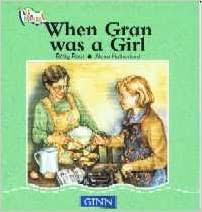 Cross curricularMaths: Shapes, space and measure2D and 3D Shapes in the environmentIdentify the properties of shapesEnglish: Spoken languageStory mapsConducting interviewsVocabularyExplanations, reasoning and predictionsTo develop ideasTo respond to ideas and starting pointsExplore ideas and collect visual informationExplore different methods and materials as ideas developTo master techniquesUse thick and thin brushes; Mix primary colours to make secondary; Add white to colours to make tints and black colours to make tones; Create colour wheels.Look at Gainsborough’s ‘The Blue Boy’ and recreate.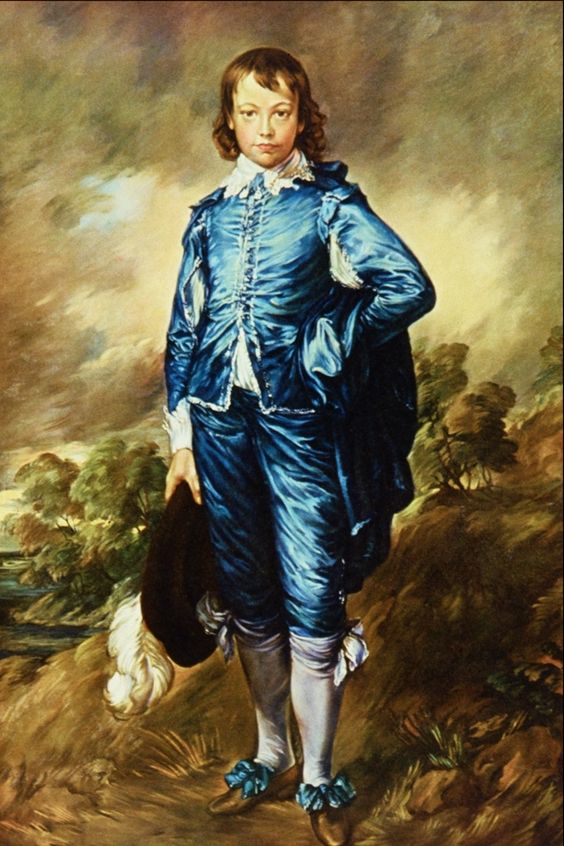 Use a combination of shapes; Include lines and texture; Use rolled up paper, straws, paper, card and clay as materials; Use techniques such as rolling, cutting, moulding and carvingLook at structure of Dock Tower and its architect – James William Wild.Take inspiration from the greats.To learn from both the artistic process and techniques of great artists and artisans throughout history.HistoryInvestigate and interpret the pastThis concept involves understanding that our understanding of the past comes from an interpretation of the available evidence.Build an overview of world history
This concept involves an appreciation of the characteristic features of the past and an understanding that life is different for different sections of society.Describe the social, ethnic, cultural or religious diversity of past society.Describe the characteristic features of the past, including ideas, beliefs, attitudes and experiences of men, women and children.Build an overview of world historyThis concept involves an appreciation of the characteristic features of the past and an understanding that life is different for different sections of society.Understand chronologyThis concept involves an understanding of how to chart the passing of time and how some aspects of history studied were happening at similar times in different places.Communicate historically This concept involves using historical vocabulary and techniques to convey information about the past.Geography Communicate geographicallyThis concept involves using geographical vocabulary and techniques to convey information about the environment. Use appropriate geographical vocabulary to communicate key physical and human features.To compare the changes over time using maps and photographs.SMSC and PSHE: Looking at me, looking at you. What makes us special?Cross curricularMaths: Shapes, space and measure2D and 3D Shapes in the environmentIdentify the properties of shapesEnglish: Spoken languageStory mapsConducting interviewsVocabularyExplanations, reasoning and predictionsScienceHistoryInvestigate and interpret the pastThis concept involves understanding that our understanding of the past comes from an interpretation of the available evidence.Build an overview of world history
This concept involves an appreciation of the characteristic features of the past and an understanding that life is different for different sections of society.Describe the social, ethnic, cultural or religious diversity of past society.Describe the characteristic features of the past, including ideas, beliefs, attitudes and experiences of men, women and children.Build an overview of world historyThis concept involves an appreciation of the characteristic features of the past and an understanding that life is different for different sections of society.Understand chronologyThis concept involves an understanding of how to chart the passing of time and how some aspects of history studied were happening at similar times in different places.Communicate historically This concept involves using historical vocabulary and techniques to convey information about the past.Geography Communicate geographicallyThis concept involves using geographical vocabulary and techniques to convey information about the environment. Use appropriate geographical vocabulary to communicate key physical and human features.To compare the changes over time using maps and photographs.SMSC and PSHE: Looking at me, looking at you. What makes us special?Cross curricularMaths: Shapes, space and measure2D and 3D Shapes in the environmentIdentify the properties of shapesEnglish: Spoken languageStory mapsConducting interviewsVocabularyExplanations, reasoning and predictionsTo understand the Earth’s movement in SpaceObserve changes across the four seasons.• Observe and describe weather associated with the seasons and how day length varies.HistoryInvestigate and interpret the pastThis concept involves understanding that our understanding of the past comes from an interpretation of the available evidence.Build an overview of world history
This concept involves an appreciation of the characteristic features of the past and an understanding that life is different for different sections of society.Describe the social, ethnic, cultural or religious diversity of past society.Describe the characteristic features of the past, including ideas, beliefs, attitudes and experiences of men, women and children.Build an overview of world historyThis concept involves an appreciation of the characteristic features of the past and an understanding that life is different for different sections of society.Understand chronologyThis concept involves an understanding of how to chart the passing of time and how some aspects of history studied were happening at similar times in different places.Communicate historically This concept involves using historical vocabulary and techniques to convey information about the past.Geography Communicate geographicallyThis concept involves using geographical vocabulary and techniques to convey information about the environment. Use appropriate geographical vocabulary to communicate key physical and human features.To compare the changes over time using maps and photographs.SMSC and PSHE: Looking at me, looking at you. What makes us special?Cross curricularMaths: Shapes, space and measure2D and 3D Shapes in the environmentIdentify the properties of shapesEnglish: Spoken languageStory mapsConducting interviewsVocabularyExplanations, reasoning and predictions